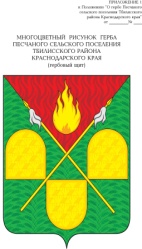 АДМИНИСТРАЦИЯ ПЕСЧАНОГО СЕЛЬСКОГО ПОСЕЛЕНИЯ ТБИЛИССКОГО РАЙОНАПОСТАНОВЛЕНИЕот  25 июля 2019 года                                                                                   №  48х. ПесчаныйО подготовке жилищно-коммунального комплекса   и    объектов      социальной сферы  Песчаного  сельского поселения Тбилисский   район   к  осенне-зимнему периоду 2019-2020 годов	В целях обеспечения своевременной и качественной подготовки жилищно-коммунального комплекса и социальной сферы Песчаного сельского поселения Тбилисского района к устойчивой работе в осенне-зимний период 2019-2020 годов, руководствуясь статьей 31 устава Песчаного сельского поселения Тбилисского района, п о с т а н о в л я ю:	1. Образовать постоянно действующую комиссию для координации хода подготовки жилищного фонда, инженерной инфраструктуры и объектов социальной сферы на территории Песчаного сельского поселения Тбилисского района к осенне-зимнему периоду 2019-2020 годов (далее - Комиссия) в составе согласно приложению № 1.	2. Утвердить Положение о постоянно действующей комиссии по координации хода подготовки жилищного фонда, инженерной инфраструктуры и объектов социальной сферы на территории Песчаного сельского поселения Тбилисского района к осенне-зимнему периоду 2019-2020 годов согласно приложению № 2.	3. Комиссии систематически рассматривать вопросы подготовки отраслей и объектов жизнеобеспечения Песчаного сельского поселения Тбилисского района к работе в осенне-зимний период 2019-2020 годов.	4. Руководителю МКУ «Учреждение по хозяйственному обеспечению деятельности органов местного самоуправления Песчаного сельского поселения Тбилисского района» (Майстренко)  в установленном законодательством порядке и в пределах существующей компетенции: 4.1. Всесторонне проанализировать итоги  работы жилищно-коммунального комплекса на подведомственных территориях в осенне-зимний период 2018-2019 годов, разработать и утвердить комплексные планы по подготовке к зимнему периоду 2019-2020 годов (далее -  комплексные планы) с завершением всех работ, до 15 сентября 2019 года и до 10 июня 2019 года представить их в  отдел транспорта, связи, ЖКХ управления по строительству, архитектуре и ЖКХ администрации муниципального образования Тбилисский район.	4.2. Обеспечить своевременную и в полном объеме оплату за коммунальные услуги, предоставляемые муниципальным организациям бюджетной сферы, а также предусмотренный планами капитальный ремонт общего имущества в многоквартирных домах муниципального жилищного фонда.	4.3. Организовать подготовку жилищного фонда, газовых, водоснабжающих, тепло-,  электроэнергетических и других коммунальных объектов независимо от формы собственности к осенне - зимнему периоду  2019 - 2020 годов.	4.4. Организовать мониторинг создания на предприятиях жизнеобеспечения аварийного запаса материально — технических ресурсов для локализации и ликвидации последствий стихийных бедствий и чрезвычайных ситуаций и принимать  необходимые меры по его восполнению.	4.5. Предложить организациям всех форм собственности, осуществляющим обеспечение энергоресурсами потребителей Песчаного сельского поселения Тбилисского района, разработать планы мероприятий по подготовке к отопительному сезону и организовать выполнение мероприятий, предусмотренных этими планами.	4.6.  Представить в отдел транспорта, связи, ЖКХ управления по строительству, архитектуре и ЖКХ администрации муниципального образования Тбилисский район  данные о потребности сельских поселений Тбилисского района в твердом и жидком топливе на отопительный сезон      2019 - 2020 годов, а также до 24 сентября 2019 года - сведения о созданных запасах топлива на осенне - зимний период.	4.7. Организовать подготовку дорожной и специальной техники по уборке и расчистке снега, создание необходимых запасов песко - соляной смеси для посыпки дорог и тротуаров.	4.8.  Обеспечить своевременное представление в  отдел транспорта, связи, ЖКХ управления по строительству, архитектуре и ЖКХ администрации муниципального образования Тбилисский район статистической отчетности в целом по сельскому поселению по форме 1-ЖКХ (зима), утвержденной постановлением Федеральной службы  Государственной статистики от 27 февраля 2006 года № 7 «Об утверждении статистического инструментария для организации Росстроем статистического наблюдения за подготовкой жилищно - коммунального хозяйства к работе в зимних условиях».	4.9. Завершить к 03 сентября 2018 года подготовку всех объектов жилищно-коммунального комплекса и социальной сферы независимо от формы собственности в сельских поселениях к эксплуатации в осенне-зимний период 2017-2018 годов и паспорт готовности Песчаного сельского поселения Тбилисского района по прилагаемой форме (приложение № 3) представить в администрацию муниципального образования Тбилисский район в срок не позднее 10 сентября 2018 года.	4.10. Организовать работу по пропаганде среди населения необходимости установки приборов учета расхода воды и энергоресурсов, а также утепления  оконных, дверных проемов в квартирах, входных дверей в подъездах в целях энергосбережения.         4.11. Обеспечить доставку дров населению.	4.12. Организовать систематический контроль деятельности управляющих организаций и ТСЖ в жилищной сфере в части своевременной подготовки жилищного фонда к сезонной эксплуатации.	5. Директору МУП «Песчаное ЖКХ» (Овчинников):	5.1. Выполнить работы по подготовке водопроводно-канализационного хозяйства, предусмотренные планами, в срок до 15 сентября 2019 года.	5.2. Сформировать необходимый для работы аварийный запас материалов и оборудования. Укомплектовать и обеспечить эксплуатационную надежность имеющихся в наличии дизельных электростанций.	6. Контроль за исполнением настоящего постановления оставляю за собой.	7. Постановление вступает в силу со дня его подписания.Глава Песчаного сельского поселения Тбилисского района                                                                 Н.В. Палатина                ПРИЛОЖЕНИЕ № 1УТВЕРЖДЕН постановлением администрацииПесчаного сельского поселенияТбилисского районаот «___» _______________ г. №  ____СОСТАВпостоянно действующей комиссии по координации хода подготовки жилищного фонда, инженерной инфраструктуры и объектов социальной сферына территории Песчаного сельского поселения Тбилисский район к   осенне-зимнему периоду 2019 - 2020 годовГлава Песчаного сельского поселенияТбилисского района                                                                Н.В. Палатина 									ПРИЛОЖЕНИЕ № 2                     УТВЕРЖДЕНО                                   Постановлением администрации                                                                                    Песчаного сельского поселения                                                                                 Тбилисского районаот «___» _______________ г. №  ____                                                       ПОЛОЖЕНИЕо постоянно действующей комиссии по координации хода подготовки жилищного фонда, инженерной  инфраструктуры и объектов социальной сферына территории Песчаного сельского поселения Тбилисского районак   работе в осенне-зимний период 2019 - 2020 годов1. Общие положения	1.1. Постоянно действующая комиссия по координации хода подготовки жилищного фонда, инженерной инфраструктуры и объектов социальной сферы на территории песчаного сельского поселения Тбилисского района к работе в осенне-зимний период 2019 - 2020 годов (далее - Комиссия) создается в целях организации взаимодействия по вопросам подготовки объектов жилищно - коммунального хозяйства и социальной сферы Песчаного сельского поселения Тбилисского района к работе в осенне - зимний период 2019 - 2020 годов. 	1.2. Комиссия в своей деятельности руководствуется Конституцией Российской Федерации, федеральными законами, постановлениями, распоряжениями правительства Российской Федерации, законами Краснодарского края, постановлениями, распоряжениями главы администрации (губернатора) Краснодарского края и постановлениями Законодательного Собрания Краснодарского края, уставом муниципального образования Тбилисский район, постановлениями, распоряжениями администрации муниципального образования Тбилисский район, а также настоящим Положением.	1.3. Комиссия осуществляет свою деятельность в соответствии с утвержденным председателем Комиссии графиком.	1.4. В порядке подготовки заседаний все члены  Комиссии представляют председателю  Комиссии информацию о проделанной работе не позднее, чем за семь дней до начала заседания Комиссии.	1.5. Комиссия подводит итоги работы, проведенной органами местного самоуправления по выполнению решений Комиссии.2. Обеспечение деятельности Комиссии	2.1. Комиссия для осуществления возложенных на нее функций имеет право в установленном законодательством порядке:	- запрашивать  и получать от  органов местного самоуправления сельских поселений Тбилисского района, а также организаций и должностных лиц  необходимую для деятельности информацию по вопросам, отнесенным к ее компетенции;	- заслушивать представителей  органов местного самоуправления Песчаного сельского поселения Тбилисского района, а также организаций и должностных лиц по вопросам, отнесенным к ее компетенции.	2.2. Организационное, материально — техническое, документационное и правовое обеспечение деятельности Комиссии осуществляет администрация Песчаного сельского поселения Тбилисского района.3. Руководство и организация деятельности Комиссии	3.1. Комиссию возглавляет председатель Комиссии.	3.2. Состав Комиссии утверждается главой Песчаного сельского поселения  Тбилисского района, который является председателем Комиссии.	3.3. Заседания Комиссии проводятся по мере необходимости, но не реже одного раза в месяц. По итогам каждого заседания составляется протокол.	Заседаниями Комиссии руководит председатель Комиссии, а в его отсутствие — заместитель. Глава Песчаного сельского поселенияТбилисского района                                                                Н.В. ПалатинаПалатинаНадежда ВикторовнаМайстренкоНиколай НиколаевичГустодымоваТамара НиколаевнаЧлены комиссии:ОвчинниковВадим НиколаевичМишуровВадим ВалерьевичСуменкоОльга Викторовна СвинолуповаВера ВикторовнаКириченкоЛюбовь Викторовна                                       - глава Песчаного сельского поселения Тбилисского района, председатель комиссии;- руководитель МКУ «Учреждение по хозяйственному обеспечению деятельности ОМС Песчаного сельского поселения Тбилисского района», заместитель председателя комиссии;- эксперт землеустроитель администрации Песчаного сельского поселения Тбилисского района, секретарь комиссии.- директор МУП «Песчаное ЖКХ»; - директор МБОУ «СОШ № 14»(по согласованию);- заведующая МБДОУ «Детский сад № 6»  (по согласованию);- директор МБУК «Песчаный КДЦ»; - фельдшер Песчаной врачебной амбулатории (по согласованию).